  	Eagle Ridge Elementary Parent Advisory Council (PAC)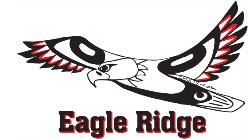 Meeting AgendaNov. 22, 2023 7pm, in the library______________________________________________________________________________The Eagle Ridge Elementary PAC acknowledges that our school community is located on the unceded ancestral and traditional lands of the Kʷikʷəƛ̓əm (Kwikwetlem), xʷməθkwəy̓əm (Musqueam), Skwxwú7mesh (Squamish), Stó:lō and Səl̓ílwətaʔ/Selilwitulh (Tsleil-Waututh) Nations.TOPICSPEAKERTerritorial AcknowledgmentApproval of Agenda and Minutes of Oct. PAC meetingTara Principal’s Report & QuestionsDon HutchinsonExecutive Committee Reports President Report -rescheduling Dec. 12th PAC meetingFundraising Report -Distribution of scholastic credits-Square updateTreasurer Report DPAC ReportLeah/TaraJennifer S.Darcy/SarahJoanne Committees/EventsHot LunchGrade 5 Committee-Cobbs fundraiser Pancake Breakfast CommitteeWinter Dance Building School Community CommitteeParent Communication-Newsletter updatesParent Education Traffic Safety CommitteeCommittee MembersMotionsNoneQuestions/DiscussionAdjournment